AP GOVERNMENT AND POLITICS: 2020 ReviewCongratulations! You’ve made it through your AP U.S. Government course and are now ready to prepare for the AP Exam.Remember that preparing for the Exam is a bit like training for a marathon--you won’t do as well if you wait and cram a lot of training into the day before the Exam. Working at a reasonable pace from now until test day will pay off in the end.      There are three units that will be tested:   Unit 1: Foundations of American Democracy							         (federalism, checks & balances, separation of powers, theories of democracy)       Unit 2: Interactions Among the Branches of Government					(Congress, presidency, courts, bureaucracy)                                                 Unit 3: Civil Liberties and Civil Rights                                                                                 There are 15 Required Supreme Court Cases:Marbury v. MadisonMcCulloch v. MarylandSchenck v. USBrown v. Board of Ed (1954)Baker v. CarrEngel v. VitaleGideon v. WainwrightTinker v. DesMoinesNY Times Co. v. USWisconsin v. YoderRoe v. WadeShaw v. RenoUS. v. LopezMcDonald v. ChicagoCitizens United v. FECRequired Documents:The Declaration of IndependenceThe Articles of ConfederationThe Constitution of the United StatesFederalist #10Brutus #1Federalist #51Federalist #70Federalist # 78Letter from a Birmingham Jail	Unit 1: Foundations of American Democracy The U.S. Constitution arose out of important historical and philosophical ideas and preferences regarding popular sovereignty and limited government. To address competing states’ visions for the allocation of governmental authority, compromises were made during the Constitutional Convention and ratification debates, and these compromises have frequently been the source of debate and negotiation in U.S. politics over the proper balance between federal and state power and between liberty and social order.Unit 1: Foundations of American Democracy The U.S. Constitution arose out of important historical and philosophical ideas and preferences regarding popular sovereignty and limited government. To address competing states’ visions for the allocation of governmental authority, compromises were made during the Constitutional Convention and ratification debates, and these compromises have frequently been the source of debate and negotiation in U.S. politics over the proper balance between federal and state power and between liberty and social order.A balance between governmental power and individual rights has been a hallmark of American political development.A balance between governmental power and individual rights has been a hallmark of American political development.Explain how democratic ideals are reflected in the Declaration of Independence and the Constitution.The U.S. government is based on ideas of limited government, including natural rights, popular sovereignty, republicanism, and social contract.The Declaration of Independence, drafted by Jefferson with help from Adams and Franklin, provides a foundation for popular sovereignty, while the U.S. Constitution drafted at the Philadelphia Convention and led by George Washington, with important contributions from Madison, Hamilton, and members of the “Grand Committee,” provides the blueprint for a unique form of political democracy in the U.S.Define: natural rightspopular sovereigntyrepublicanismsocial contractExplain how models of representative democracy are visible in major institutions, policies, or debates in the U.S.Representative democracies can take several forms along this scale:Define:Participatory democracyPluralist democracyElite democracyExplain how models of representative democracy are visible in major institutions, policies, or debates in the U.S.Representative democracies can take several forms along this scale:Define:Participatory democracyPluralist democracyElite democracyDiscuss the five Madisonian Principles of a representative democracy that continue to be reflected in contemporary institutions and political behavior.
Define and provide an example:FederalismPopular SovereigntyChecks and BalancesSeparation of PowersLimited GovernmentDiscuss the five Madisonian Principles of a representative democracy that continue to be reflected in contemporary institutions and political behavior.
Define and provide an example:FederalismPopular SovereigntyChecks and BalancesSeparation of PowersLimited GovernmentThe Constitution emerged from the debate about weaknesses in the Articles of Confederation as a blueprint for limited government.The Constitution emerged from the debate about weaknesses in the Articles of Confederation as a blueprint for limited government.Explain how Federalist and Anti-Federalist views on central government and democracy are reflected in U.S. foundational documents.Madison’s arguments in Federalist No. 10 focused on the superiority of a large republic in controlling the “mischiefs of faction,” delegating authority to elected representatives and dispersing power between the states and national government.What is a faction?What is the source of factions?How are factions controlled?Anti-Federalist writings, including Brutus No. 1, adhered to popular democratic theory that emphasized the benefits of a small decentralized republic while warning of the dangers to personal liberty from a large, centralized government.Why were the Anti-Federalists reluctant to sign the new Constitution?Explain the relationship between key provisions of the Articles of Confederation and the debate over granting the federal government greater power formerly reserved to the states.In other words, identify the problems in the Articles of Confederation and how they were corrected in the Constitution.Explain the relationship between key provisions of the Articles of Confederation and the debate over granting the federal government greater power formerly reserved to the states.In other words, identify the problems in the Articles of Confederation and how they were corrected in the Constitution.The Constitutional Basis of Federalism: Although the term federalism is not found in the Constitution, it is clearly defined in the enumerated, concurrent and reserved powers of the national and state governments.  Interstate relations: Describe the general obligations that each state has to every other state under the Constitution.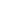 Enumerated powersImplied powersInherent powers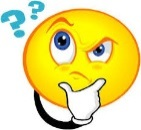 Reserved powersFull Faith and Credit ClausePrivileges and Immunities ClauseExtraditionThe Constitutional Basis of Federalism: Although the term federalism is not found in the Constitution, it is clearly defined in the enumerated, concurrent and reserved powers of the national and state governments.  Interstate relations: Describe the general obligations that each state has to every other state under the Constitution.Enumerated powersImplied powersInherent powersReserved powersFull Faith and Credit ClausePrivileges and Immunities ClauseExtraditionThe Constitution creates a complex competitive policy-making process to ensure the people’s will is represented and that freedom is preserved.The Constitution creates a complex competitive policy-making process to ensure the people’s will is represented and that freedom is preserved.Explain the ideas represented in Federalist No. 51 Explain the implications of separation of powers and “checks and balances” for the U.S. political system.Federalism reflects the dynamic distribution of power between the national and state governments.Federalism reflects the dynamic distribution of power between the national and state governments.Explain how societal needs affect the constitutional allocation of power between the national and state governments.10th Amendment v. 14th AmendmentThe distribution of power between federal and state governments to meet the needs of society changes, as reflected by grants, incentives, and aid programs, including federal revenue sharing, mandates, categorical grants, and block grants.Fiscal Federalism: Define and provide an example for each.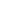 Grants-in-aidCategorical GrantsBlock GrantsMandatesThe distribution of power between federal and state governments to meet the needs of society changes, as reflected by grants, incentives, and aid programs, including federal revenue sharing, mandates, categorical grants, and block grants.Fiscal Federalism: Define and provide an example for each.Grants-in-aidCategorical GrantsBlock GrantsMandatesExplain how the appropriate balance of power between national and state governments has been interpreted differently over time.Dual FederalismCooperative FederalismExplain how the appropriate balance of power between national and state governments has been interpreted differently over time.Dual FederalismCooperative FederalismThe interpretation of the 10th and 14th Amendments, the commerce clause, the necessary and proper clause, and other enumerated and implied powers is at the heart of the debate over the balance of power between the national and state governments.Commerce clauseThe necessary and proper clauseThe interpretation of the 10th and 14th Amendments, the commerce clause, the necessary and proper clause, and other enumerated and implied powers is at the heart of the debate over the balance of power between the national and state governments.Commerce clauseThe necessary and proper clauseThe balance of power between the national and state governments has changed over time based on U.S. Supreme Court interpretation of such cases as:McCulloch v. Maryland United States v. LopezThe balance of power between the national and state governments has changed over time based on U.S. Supreme Court interpretation of such cases as:McCulloch v. Maryland United States v. LopezKey Federalism Legislation:Unfunded Mandates Reform ActSupplemental Nutrition Assistance ProgramTemporary Assistance for Needy Families (TANF)National Voter Registration Act (Motor Voter Act)Clean Air Act	Americans with Disabilities ActBrady BillNo Child Left Behind ActKey Federalism Legislation:Unfunded Mandates Reform ActSupplemental Nutrition Assistance ProgramTemporary Assistance for Needy Families (TANF)National Voter Registration Act (Motor Voter Act)Clean Air Act	Americans with Disabilities ActBrady BillNo Child Left Behind Act